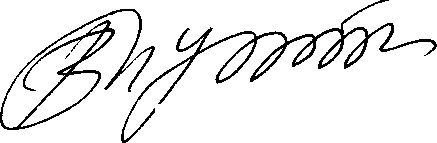 Комплексный план противодействия идеологии терроризма в Российской Федерациина 2019 - 2023 годыОбщие положенияРеализация Комплексного плана противодействия идеологии терроризма в Российской Федерации на 2013-2018 годы позволила сформировать законодательные и организационные механизмы противодействия идеологии терроризма. Организовано кадровое, методическое и научное обеспечение данной деятельности, к ее осуществлению привлечены органы местного самоуправления.В результате осуществления комплекса адресных профилактических мероприятий сокращено количество российских граждан, выезжающих за рубеж для участия в деятельности международных террористических организаций (далее - МТО).Проведение в образовательных организациях культурнопросветительских и воспитательных мероприятий, в повестку которых включается антитеррористическая тематика, позволяет добиваться осознания подрастающим поколением преступной сущности терроризма. Заметно вырос объем и повысилась действенность подготовленных информационно-пропагандистских материалов антитеррористической направленности.Разработка механизмов защиты информационного пространства позволила существенно ограничить возможности для проникновения в информационно-телекоммуникационную сеть «Интернет» (далее - сеть «Интернет») материалов, содержащих идеи, пропагандирующие и оправдывающие террористическую деятельность.Проведенная субъектами противодействия терроризму работа способствовала снижению уровня радикализации различных групп населения, прежде всего молодежи, а также повышению эффективности функционирования системы оказания на них профилактического воздействия. Число преступлений, характеризующих террористическую активность в субъектах Российской Федерации, в том числе за счет указанной работы, уменьшилось с 2013 года более чем в восемь раз. Увеличилось количество лиц, склоненных к отказу от террористической деятельности. Разобщены организованные источники распространения идеологии терроризма внутри страны.В то же время активная пропагандистская и вербовочная деятельность МТО, базирующаяся на искажении традиционных религиозных постулатов, принимает новые организационные формы, для ее ведения используются современные средства коммуникации. Объектами вербовочных устремлений МТО зачастую становятся иностранные граждане, прибывшие по каналам трудовой миграции.Расширяется география террористических проявлений, которые фиксируются во всех федеральных округах.Анализ деятельности федеральных органов исполнительной власти, органов исполнительной власти субъектов Российской Федерации и органов местного самоуправления по противодействию идеологии терроризма свидетельствует о наличии неиспользованных резервов в ее организации.Научное и методическое обеспечение деятельности по противодействию идеологии терроризма не в полной мере отвечает реальным потребностям практики и нуждается в дальнейшем совершенствовании.Настоящий Комплексный план (далее - Комплексный план) разработан в развитие Комплексного плана противодействия идеологии терроризма в Российской Федерации на 2013 -2018 годы, направлен на реализацию положений Стратегии национальной безопасности Российской Федерации, Концепции противодействия терроризму в Российской Федерации, а также других нормативных правовых актов в области обеспечения безопасности личности, общества и государства.С учетом прогноза развития обстановки целью реализации мероприятий Комплексного плана является защита населения от пропагандистского (идеологического) воздействия МТО, сообществ и отдельных лиц. Приоритетными задачами, на решение которых направлены мероприятия Комплексного плана, являются:повышение эффективности профилактической работы с лицами, подверженными воздействию идеологии терроризма, а также подпавшими под ее влияние;реализация мер по формированию у населения Российской Федерации антитеррористического сознания;совершенствование мер информационно-пропагандистского характера и защиты информационного пространства Российской Федерации от идеологии терроризма;развитие организационных и иных мер, направленных на повышение результативности деятельности субъектов противодействия терроризму.Для достижения указанной цели и решения обозначенных задач необходимо реализовать следующий комплекс мероприятий.Профилактическая работа с лицами, подверженными воздействию идеологии терроризма, а также подпавшими под ее влияниеВ целях предупреждения вовлечения в террористическую деятельность лиц, подверженных воздействию идеологии терроризма, а также подпавших под ее влияние, обеспечить повышение эффективности:Реализации социально-экономических мер, предусмотренных законодательством Российской Федерации, в отношении лиц, отбывших наказание за совершение преступлений террористического характера, направленных на их ресоциализацию.Исполнители: органы исполнительной власти субъектов Российской Федерации, осуществляющие полномочия в сфере труда и социальной защиты, во взаимодействии с территориальными органами МВД России;Срок: ежегодно.Проведения с лицами, отбывающими наказание в учреждениях уголовно-исполнительной системы, информационно-пропагандистских мероприятий по разъяснению преступной сущности и общественной опасности терроризма с привлечением представителей религиозных и общественных организаций, психологов.Исполнители: на федеральном уровне — ФСИН России;на региональном уровне — территориальные органы ФСИН России во взаимодействии с органами исполнительной	власти	субъектовРоссийской Федерации, осуществляющими полномочия в сфере государственной национальной политики;Срок: ежегодно.Осуществления с лицами, отбывающими наказание за совершение преступлений террористического характера, в том числе не связанное с лишением свободы, профилактических мер, предусмотренных законодательством Российской Федерации, в форме индивидуальных профилактических бесед с привлечением представителей религиозных и общественных организаций, психологов, в ходе которых разъяснять указанным лицам их моральную и правовую ответственность перед обществом, государством, социальные и правовые последствия террористической деятельности.Исполнители: на федеральном уровне - ФСИН России;на региональном уровне - территориальные органы ФСИН России во взаимодействии с органами исполнительной власти	субъектов Российской Федерации, осуществляющими полномочия в сфере государственной национальной политики;Срок: ежегодно.Проведения с членами семей лиц, причастных к террористической деятельности (действующих, осужденных, нейтрализованных), в том числе возвратившихся из стран с повышенной террористической активностью, бесед по разъяснению норм законодательства Российской Федерации, устанавливающих ответственность за участие и содействие террористической деятельности, а также оказания указанным лицам социальной, психологической и правовой помощи при участии представителей религиозных и общественных организаций, психологов.Исполнители: территориальные органы МВД России во взаимодействии с органами исполнительной власти субъектов Российской Федерации, осуществляющими полномочия в сфере труда и социальной защиты, органами местного самоуправления;Срок: ежегодно.Организации работы по доведению лицам, прибывающим из стран с повышенной террористической активностью для временного проживания и осуществления трудовой деятельности на территории Российской Федерации, норм законодательства Российской Федерации, устанавливающих ответственность за участие и содействие террористической деятельности, разжигание социальной, расовой, национальной и религиозной розни, создание и участие в деятельности общественных объединений, цели или действия которых направлены на насильственное изменение основ конституционного строя России, с привлечением работодателей, представителей религиозных и общественных организаций.Исполнители: на федеральном уровне — МВД России во взаимодействии с ФАДН России; на региональном уровне - территориальные органы МВД России во взаимодействии с органами исполнительной	власти	субъектовРоссийской Федерации, осуществляющими полномочия в сфере государственной национальной политики;Срок: ежегодно.Проведения с лицами, прибывающими в Российскую Федерацию из стран с повышенной террористической активностью для обучения, на базе образовательных организаций высшего и среднего профессионального образования мероприятий (в том числе при участии представителей религиозных и общественных организаций, психологов) в форме индивидуальных или групповых бесед по доведению норм законодательства, устанавливающих ответственность за участие и содействие террористической деятельности, разжигание социальной, расовой, национальной и религиозной розни, создание и участие в деятельности общественных объединений, цели и действия которых направлены на насильственное изменение основ конституционного строя России.Исполнители: на федеральном уровне - Минобрнауки России, Минпросвещения России, иные органы государственной власти (государственные органы), имеющие в ведении образовательные организации высшего и (или) среднего профессионального образования (в отношении подведомственных образовательных организаций);на региональном уровне — органы исполнительной власти субъектов Российской Федерации, осуществляющие полномочия в сферах образования, культуры, молодежной и государственной национальной политики, спорта, совместно с органами местного самоуправления;Срок: ежегодно.Организации работы по изучению лицами, получившими религиозное образование за рубежом и имеющими намерения заниматься религиозной деятельностью на территории Российской Федерации, норм законодательства Российской Федерации, устанавливающих ответственность за участие и содействие террористической деятельности, традиционных российских духовно-нравственных ценностей и современной религиозной ситуации в регионе пребывания.Исполнители: органы исполнительной власти субъектов Российской Федерации, осуществляющие полномочия в сфере государственной национальной политики, во взаимодействии с органами местного самоуправления;Срок: ежегодно.Проведения с молодежью, в том числе с лицами, состоящими на профилактическом учете и (или) находящимися под административным надзором в органах внутренних дел Российской Федерации в связи с причастностью к совершению правонарушений в сфере общественной безопасности, профилактических мероприятий в форме индивидуальных (групповых) бесед по формированию стойкого неприятия идеологии терроризма и привитию традиционных российских духовно-нравственных ценностей с привлечением к указанной работе представителей религиозных, общественных и спортивных организаций, психологов.Исполнители: территориальные органы МВД России во взаимодействии с органами исполнительной власти субъектов Российской Федерации, осуществляющими полномочия в сферах образования, молодежной политики, спорта, социальной защиты;Срок: ежегодно.Меры по формированию у населения Российской Федерации антитеррористического сознанияВ целях развития у населения, прежде всего молодежи, активной гражданской позиции, направленной на неприятие идеологии терроризма, проводить общественно-политические, культурные и спортивные мероприятия, посвященные Дню солидарности в борьбе с терроризмом (3 сентября). При реализации указанных мероприятий обеспечить максимальный охват участников из различных категорий населения с привлечением видных федеральных и региональных политических деятелей, авторитетных представителей общественных и религиозных организаций, науки, культуры и спорта.Исполнители: органы исполнительной власти субъектов Российской Федерации, осуществляющие полномочия в сферах образования, молодежной и государственной национальной политики, культуры, спорта, печати и массовых коммуникаций, совместно с органами местного самоуправления;Срок: ежегодно (сентябрь).В целях снижения уязвимости молодежи от воздействия идеологии терроризма:Проводить на базе образовательных организаций (в том числе с участием представителей религиозных и общественных организаций, деятелей культуры и искусства) воспитательные и культурнопросветительские мероприятия, направленные на развитие у детей и молодежи неприятия идеологии терроризма и привитие им традиционных российских духовно-нравственных ценностей.Исполнители: на федеральном уровне - Минобрнауки России, Минпросвещения России, иные органы государственной власти (государственные органы), имеющие в ведении образовательные организации (в отношении подведомственных образовательных организаций);на региональном уровне — органы исполнительной власти субъектов Российской Федерации, осуществляющие полномочия в сферах образования, культуры, молодежной и государственной национальной политики, совместно с органами местного самоуправления;Срок: ежегодно.В рамках всероссийских и региональных молодежных форумов организовывать с привлечением лидеров общественного мнения проведение тематических мероприятий по вопросам предупреждения распространения идеологии терроризма среди молодежи.Исполнители: на федеральном уровне - Росмолодежъ;на региональном уровне — органы исполнительной власти субъектов Российской Федерации, осуществляющие полномочия в сфере молодежной политики;Срок: ежегодно.Разработать и внедрить в практическую деятельность общественных организаций и движений, представляющих интересы молодежи, в том числе военно-патриотических молодежных и детских объединений, информационные и методические материалы по развитию у детей и молодежи неприятия идеологии терроризма и по привитию традиционных российских духовно-нравственных ценностей. Обеспечить поддержку их деятельности в субъектах Российской Федерации.Исполнители: на	федеральном	уровне - Росмолодежъво взаимодействии с Минпросвещения России, ФАДН России, ФСБ России, МВД России, Росгвардией, Минобороны России;на региональном уровне - органы исполнительной власти субъектов Российской Федерации, осуществляющие полномочия в сферах молодежной политики, образования, во взаимодействии с территориальными органами ФСБ России, МВД России, Росгвардии, органами военного управления Минобороны России;Срок: 2019 год -разработка, далее -реализация.Организовать разработку и включение в основные общеобразовательные программы образовательных организаций по предмету «Основы безопасности жизнедеятельности» разделов, посвященных вопросам формирования у учащихся основ информационной безопасности, в том числе вопросам защиты детей от пропаганды идеологии терроризма при использовании сети «Интернет».Исполнитель: Минпросвещения России во взаимодействии с ФСБ России, МВД России, Роскомнадзором;Срок: 2019 год.В целях предотвращения использования религиозного фактора в распространении идеологии терроризма:Разработать методические рекомендации для федеральных органов исполнительной власти, органов исполнительной власти субъектов Российской Федерации и органов местного самоуправления по профилактике распространения радикальной идеологии среди верующих.Исполнитель: ФАДНРоссии во взаимодействии с ФСБ России;Срок: 2019 год.Проводить регулярные встречи с руководителями (представителями) религиозных организаций (групп) по вопросам совершенствования форм и методов профилактической работы среди верующих.Исполнители: органы исполнительной власти субъектов Российской Федерации, осуществляющие полномочия в сферах государственной национальной политики и культуры;Срок: не реже одного раза в полугодие.В целях привлечения институтов гражданского общества к участию в работе по созданию информационных материалов в области противодействия идеологии терроризма осуществлять поддержку творческих проектов антитеррористической направленности, в том числе в рамках реализуемых грантовых программ.Исполнители: на федеральном уровне - Минкулътуры России во взаимодействии с Росмолодежъю; на региональном уровне — органы исполнительной власти субъектов Российской Федерации, осуществляющие полномочия в сферах культуры и молодежной политики;Срок: ежегодно.Совершенствование мер информационно-пропагандистского характера и защиты информационного пространства Российской Федерации от идеологии терроризмаВ целях совершенствования информационно-пропагандистских мер, направленных на противодействие идеологии терроризма:Организовывать с привлечением лидеров общественного мнения, популярных блогеров создание и распространение в СМИ и сети «Интернет» информационных материалов (печатных, аудиовизуальных и электронных) в области противодействия идеологии терроризма, в том числе основанных на обращениях (призывах) лиц, отказавшихся от террористической деятельности, а также их родственников.Исполнители: органы исполнительной власти субъектов Российской Федерации, осуществляющие полномочия в сферах культуры, печати и массовых коммуникаций, во взаимодействии с территориальными органами МВД России, ФСБ России, ФСИН России, органами местного самоуправления;Срок: ежегодно.Обеспечить использование средств наружной рекламы и оборудования Общероссийской комплексной системы информирования и оповещения населения (ОКСИОН), установленных в местах массового пребывания людей, для доведения до населения информационных материалов (печатных, аудиовизуальных и электронных) в области профилактики терроризма.Исполнители: на федеральном уровне - МЧС России;на региональном уровне - территориальные органы МЧС России во взаимодействии с органами исполнительной власти субъектов РоссийскойФедерации, осуществляющими полномочия в сферах печати и массовых коммуникаций, культуры, государственной национальной политики;Срок: ежегодно.Обеспечить	направление	в	Национальный антитеррористический комитет информационных материалов (печатных, аудиовизуальных и электронных) по вопросам профилактики терроризма для размещения на официальном портале Национального антитеррористического комитета и для последующего использования в практической деятельности.Исполнители: на федеральном уровне - Минпросвещения России, Минкулътуры России, Минобрнауки России, МВД России, ФСБ России, Роспечать, ФАДН России, Россотрудничество,	Росмолодежь,Минобороны России, ФСИН России, МИД России, МЧС России, Роскомнадзор, Минздрав России, Росгвардия (в установленной сфере деятельности); на региональном уровне - высшие исполнительные органы государственной власти субъектов Российской Федерации;Срок: ежегодно.Обеспечить создание и функционирование на официальных сайтах федеральных органов исполнительной власти и органов исполнительной власти субъектов Российской Федерации разделов (подразделов), посвященных вопросам противодействия терроризму и его идеологии, а также доступ к данным разделам с главных страниц указанных сайтов.Исполнители: на федеральном уровне - МВД России, МИД России, Минкулътуры России, Минобороны России, Минпросвещения России, Минобрнауки России, МЧС России, Росмолодежь, Роспечать, Россотрудничество, ФАДН России; на региональном уровне - высшие исполнительные органы государственной власти субъектов Российской Федерации;Срок: 2019 год.Предусмотреть в рамках проведения ежегодного конкурса по созданию игровых и неигровых национальных фильмов включение тем антитеррористической направленности, в том числе популяризующих героев, внесших вклад в борьбу с терроризмом, и увековечивающих память о них.Исполнители: Минкулътуры России во взаимодействии с ФСБ России, МВД России, Минобороны России, Росгвардией;Срок: ежегодно.Проводить пресс-конференции (брифинги) по вопросам деятельности органов государственной власти в сфере противодействия терроризму для российских и зарубежных СМИ.Исполнители: МИД России, ФСБ России;Срок: ежегодно.В целях защиты информационного пространства Российской Федерации от распространения идеологии терроризма:Проводить, в том числе с использованием автоматизированной системы детектирования запрещенной информации, мониторинг сети «Интернет» на предмет выявления интернет-ресурсов, содержащих террористические материалы.Исполнители: Роскомнадзор;Срок: ежегодно.Осуществлять мероприятия по блокированию (пресечению) распространения в сети «Интернет» террористических материалов, а также обеспечивать ограничение доступа к интернет-ресурсам, содержащим указанные материалы, в том числе в досудебном порядке.Исполнители: Роскомнадзор во взаимодействии с МВД России, ФСБ России;Срок: ежегодно.Осуществлять мероприятия по реагированию на проводимые иностранными государственными, политическими и общественными организациями, пропагандистскими центрами МТО акции антироссийского характера за рубежом, направленные на поддержку МТО, действующих против Российской Федерации и ее граждан, и на дискредитацию усилий Российской Федерации в области противодействия терроризму.Исполнители: МИД России, Россотрудничество, ФСБ России, СВР России;Срок: ежегодно.В целях повышения эффективности деятельности, связанной с анализом информационных материалов на предмет наличия в них сведений экстремистского (террористического) характера, изучить сложившуюся практику и выработать меры по сокращению сроков проведения экспертиз и проверок по федеральному списку экстремистских материалов.Исполнитель: Минюст России во взаимодействии с ФСБ России и МВД России;Срок: 2020 год.Организационные и иные меры, направленные на повышение результативности деятельности субъектов противодействия терроризмуВ целях совершенствования подготовки государственных и муниципальных служащих, а также иных работников, участвующих в рамках своих полномочий в реализации мероприятий по противодействию идеологии терроризма:Разработать (скорректировать) программы повышения квалификации государственных и муниципальных служащих, а также иных работников, участвующих в рамках своих полномочий в реализации мероприятий по противодействию идеологии терроризма.Исполнители: Минтруд России, Минпросвещения России, Минкулътуры России, МЧС России, МВД России,ФСИН России, ФСБ России, Минкомсвязь России (в установленной сфере деятельности);Срок: 2019 год.Обеспечить повышение квалификации государственных и муниципальных служащих, а также иных работников, участвующих в рамках своих полномочий в реализации мероприятий по противодействию идеологии терроризма.Исполнители: на федеральном уровне - Минтруд России, Минобрнауки России, Минпросвещения России, Минкультуры России, МЧС России, МВД России, ФСИН России, ФСБ России, Минкомсвязь России, Росмолодежъ (в установленной сфере деятельности); на региональном уровне - высшие исполнительные органы государственной власти субъектов Российской Федерации (в части определения потребности в подготовке соответствующих специалистов);Срок: ежегодно.В целях реализации единой информационной политики в области противодействия идеологии терроризма обеспечить проведение межведомственных учебно-практических курсов для представителей СМИ, сотрудников пресс-служб заинтересованных органов государственной власти для приобретения практических навыков работы в кризисных ситуациях, в том числе в условиях террористической опасности.Исполнители: Роспечать во взаимодействии с Минобороны России, МВД России, МИД России, МЧС России, ФСБ России;Срок: ежегодно.В целях совершенствования научного и методического сопровождения деятельности в области противодействия идеологии терроризма:Организовать с учетом утвержденного Национальным антитеррористическим комитетом перечня требующих научной проработки проблем в области противодействия идеологии терроризма проведение научных исследований.Исполнитель: ФСБ России, Минобрнауки России, Минпросвещения России, Минюст России, ФСИН России, ФСО России, Росгвардия, Минобороны России, Минкомсвязъ России, Росмолодежь (в установленной сфере деятельности);Срок: 2019 год - разработка перечня, ежегодно - проведение исследований.Для учета в практической деятельности по противодействию идеологии терроризма осуществлять подготовку и направление заинтересованным органам государственной власти обзоров международного опыта в указанной области.Исполнитель: МИД России;Срок: ежегодно.Организовать на системной основе разработку методическими центрами, функционирующими на базе федеральных университетов, учебно-методических материалов по актуальным вопросам противодействия идеологии терроризма с учетом развития обстановки в указанной сфере.Исполнители: на федеральном уровне - Минобрнауки России (в установленной сфере деятельности); на региональном уровне - высшие исполнительные органы государственной власти субъектов Российской Федерации (в части определения актуальных вопросов и направления запросов);Срок: ежегодно.Организовать разработку и направление в органы государственной власти (государственные органы), имеющие в ведении образовательные организации высшего и (или) среднего профессионального образования, информационно-методических материалов по доведению до обучающихся норм законодательства Российской Федерации, устанавливающих ответственность за участие и содействие террористической деятельности, разжигание социальной, расовой, национальной и религиозной розни, создание и участие в деятельности общественных объединений, цели и действия которых направлены на насильственное изменение основ конституционного строяРоссии, в целях внедрения в образовательный процесс данных образовательных организаций.Исполнители: на федеральном уровне - Минобрнауки России, Минпросвещения России (в части разработки и направления информационно-методических материалов в установленной сфере деятельности); на региональном уровне — органы государственной власти (государственные органы), имеющие в ведении образовательные организации высшего и (или) среднего профессионального образования (в части внедрения);Срок: 2020 год.Организовать разработку и направление в органы государственной власти (государственные органы), имеющие в ведении образовательные организации высшего и (или) среднего профессионального образования, методики своевременного выявления в образовательных организациях высшего и (или) среднего профессионального образования обучающихся, подверженных воздействию идеологии терроризма или подпавших под ее влияние, а также оказания указанным лицам соответствующей психологической помощи (далее - Методика) в целях ее внедрения в образовательный процесс данных образовательных организаций.Исполнители: на федеральном уровне — Минобрнауки России, Минпросвещения России (в части разработки и направления Методики в установленной сфере деятельности);на региональном уровне - органы государственной власти (государственные органы), имеющие в ведении образовательные	организации	высшегои (или) среднего профессионального образования (в части внедрения Методики);Срок: 2020 год - разработка и направление, 2021 год - внедрение.В целях оценки эффективности деятельности органов государственной власти в области противодействия идеологии терроризма:Проводить социологические исследования о влиянии идеологии терроризма на общественно-политическую ситуацию в субъектах Российской Федерации и об эффективности деятельности органов государственной власти в области противодействия идеологии терроризма.Исполнитель: ФСО России;Срок: ежегодно.Проводить экспертную оценку влияния межнациональных и межрелигиозных отношений в субъектах Российской Федерации на ситуацию в сфере противодействия идеологии терроризма.Исполнитель: ФАДН России;Срок: ежегодно.В целях совершенствования деятельности и обмена опытом по противодействию идеологии терроризма обеспечить проведение:Конференций, форумов, семинаров, «круглых столов» и других мероприятий с последующим опубликованием их результатов, в том числе в сети «Интернет».Исполнители: на федеральном уровне - Минобрнауки России, Минпросвещения России, ФАДН России во взаимодействии с ФСБ России (в установленной сфере деятельности);на региональном уровне — высшие исполнительные органы государственной власти субъектов Российской Федерации;Срок: ежегодно.Международной конференции по вопросам участия СМИ в противодействии терроризму.Исполнители: Роспечать во взаимодействии с МИДом России, ФСБ России;Срок: ежегодно.Координация и контроль деятельности по исполнению Комплексного планаКоординация и контроль деятельности федеральных органов исполнительной власти, органов исполнительной власти субъектов Российской Федерации и органов местного самоуправления по исполнению Комплексного плана осуществляется Национальным антитеррористическим комитетом.Координацию работы и контроль за реализацией мероприятий Комплексного плана в субъектах Российской Федерации осуществляют высшие должностные лица (руководители высших исполнительных органов государственной власти) субъектов Российской Федерации.Руководители федеральных органов исполнительной власти и высшие должностные лица (руководители высших исполнительных органов государственной власти) субъектов Российской Федерации несут персональную ответственность за исполнение мероприятий Комплексного плана.Порядок организации и координации деятельности федеральных органов исполнительной власти, органов исполнительной власти субъектов Российской Федерации и органов местного самоуправления по исполнению Комплексного плана определяется Национальным антитеррористическим комитетом в установленном порядке.6. Финансовое обеспечение деятельности по исполнению Комплексного планаФинансовое обеспечение расходных обязательств, связанных с реализацией Комплексного плана, осуществляется за счет бюджетных средств, выделяемых на основную деятельность федеральных органов исполнительной власти, органов исполнительной власти субъектов Российской Федерации и органов местного самоуправления, а также за счет привлечения средств из внебюджетных источников.Председатель Национального антитеррористического комитета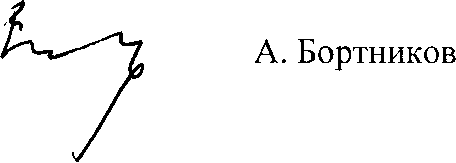 28 декабря 2018 г.2 Здесь и далее перечень стран с повышенной террористической активностью предоставляется аппаратом Национального антитеррористического комитета (далее - аппарат НАК) в рамках ежегодных рекомендаций по планированию деятельности федеральных органов исполнительной власти и органов исполнительной власти субъектов Российской Федерации в части исполнения мероприятий Комплексного плана.